Betriebsanweisung für Tätigkeiten mit Gefahrstoffengem. § 14 GefStoffV Betriebsanweisung für Tätigkeiten mit Gefahrstoffengem. § 14 GefStoffV 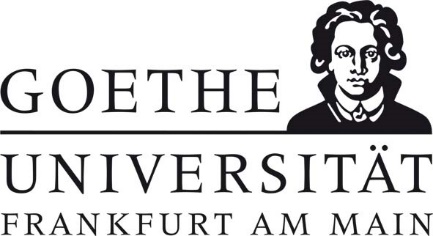 Geltungsbereich: Institut für 	Bereichsverantwortliche*r:                                                                                                                Datum: Geltungsbereich: Institut für 	Bereichsverantwortliche*r:                                                                                                                Datum: Geltungsbereich: Institut für 	Bereichsverantwortliche*r:                                                                                                                Datum: Geltungsbereich: Institut für 	Bereichsverantwortliche*r:                                                                                                                Datum: GefahrstoffbezeichnungGefahrstoffbezeichnungGefahrstoffbezeichnungGefahrstoffbezeichnungMTT(3-(4,5-Dimethyl-2-thiazolyl)-2,5-diphenyl-2H-tetrazoliumbromid)MTT(3-(4,5-Dimethyl-2-thiazolyl)-2,5-diphenyl-2H-tetrazoliumbromid)MTT(3-(4,5-Dimethyl-2-thiazolyl)-2,5-diphenyl-2H-tetrazoliumbromid)MTT(3-(4,5-Dimethyl-2-thiazolyl)-2,5-diphenyl-2H-tetrazoliumbromid)Gefahr für Mensch und UmweltGefahr für Mensch und UmweltGefahr für Mensch und UmweltGefahr für Mensch und Umwelt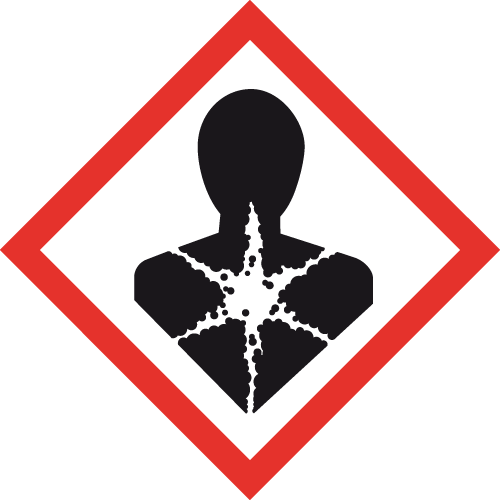 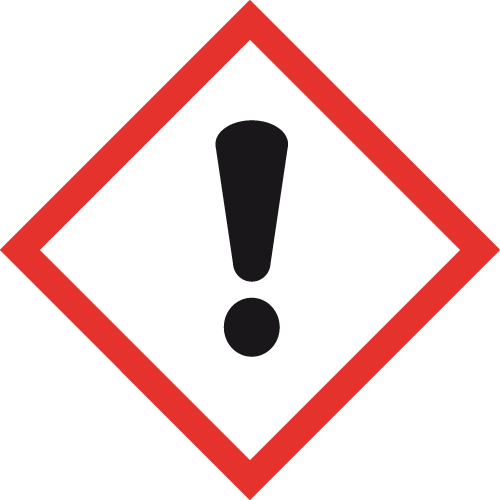 ACHTUNG-  Verursacht Hautreizungen. (H315)-  Verursacht schwere Augenreizung. (H319)-  Kann die Atemwege reizen. (H335)-  Kann vermutlich genetische Defekte verursachen. (H341)-  Die Bildung explosionsfähiger Staub-Luft-Gemische ist möglich.-  Reagiert heftig mit starken Oxidationsmitteln. -  Zersetzt sich bei Erhitzen/Verbrennen in gefährliche Gase/Dämpfe (z.B. Kohlenstoffoxide, Stickoxide, Schwefeloxide, Bromwasserstoff).-  Wassergefährdungsklasse (WGK): 3 (stark wassergefährdend)-  Verursacht Hautreizungen. (H315)-  Verursacht schwere Augenreizung. (H319)-  Kann die Atemwege reizen. (H335)-  Kann vermutlich genetische Defekte verursachen. (H341)-  Die Bildung explosionsfähiger Staub-Luft-Gemische ist möglich.-  Reagiert heftig mit starken Oxidationsmitteln. -  Zersetzt sich bei Erhitzen/Verbrennen in gefährliche Gase/Dämpfe (z.B. Kohlenstoffoxide, Stickoxide, Schwefeloxide, Bromwasserstoff).-  Wassergefährdungsklasse (WGK): 3 (stark wassergefährdend)-  Verursacht Hautreizungen. (H315)-  Verursacht schwere Augenreizung. (H319)-  Kann die Atemwege reizen. (H335)-  Kann vermutlich genetische Defekte verursachen. (H341)-  Die Bildung explosionsfähiger Staub-Luft-Gemische ist möglich.-  Reagiert heftig mit starken Oxidationsmitteln. -  Zersetzt sich bei Erhitzen/Verbrennen in gefährliche Gase/Dämpfe (z.B. Kohlenstoffoxide, Stickoxide, Schwefeloxide, Bromwasserstoff).-  Wassergefährdungsklasse (WGK): 3 (stark wassergefährdend)Schutzmaßnahmen und VerhaltensregelnSchutzmaßnahmen und VerhaltensregelnSchutzmaßnahmen und VerhaltensregelnSchutzmaßnahmen und Verhaltensregeln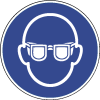 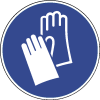 -  Einatmen von Staub vermeiden.-  Staubbildung vermeiden. Nicht vermeidbare Staubablagerungen sind sofort zu entfernen.-  Gefäße nicht offen stehen lassen!-  Lagerbedingungen beachten! Unter Verschluss oder nur für fachkundige und zuverlässige Personen zugänglich aufbewahren. -  Augenschutz tragen: Korbbrille. -  Handschutz tragen: Handschuhe aus: Nitrilkautschuk/Nitrillatex (NBR; 0,11 mm und 0,4 mm).-  Körperschutz: Laborkittel.-  Einatmen von Staub vermeiden.-  Staubbildung vermeiden. Nicht vermeidbare Staubablagerungen sind sofort zu entfernen.-  Gefäße nicht offen stehen lassen!-  Lagerbedingungen beachten! Unter Verschluss oder nur für fachkundige und zuverlässige Personen zugänglich aufbewahren. -  Augenschutz tragen: Korbbrille. -  Handschutz tragen: Handschuhe aus: Nitrilkautschuk/Nitrillatex (NBR; 0,11 mm und 0,4 mm).-  Körperschutz: Laborkittel.-  Einatmen von Staub vermeiden.-  Staubbildung vermeiden. Nicht vermeidbare Staubablagerungen sind sofort zu entfernen.-  Gefäße nicht offen stehen lassen!-  Lagerbedingungen beachten! Unter Verschluss oder nur für fachkundige und zuverlässige Personen zugänglich aufbewahren. -  Augenschutz tragen: Korbbrille. -  Handschutz tragen: Handschuhe aus: Nitrilkautschuk/Nitrillatex (NBR; 0,11 mm und 0,4 mm).-  Körperschutz: Laborkittel.Verhalten im GefahrfallVerhalten im GefahrfallVerhalten im GefahrfallVerhalten im Gefahrfall-  Gefahrenbereich räumen und absperren, Vorgesetzte*n informieren.-  Ausgelaufenes/verschüttetes Produkt: Immer Schutzbrille, Handschuhe tragen sowie bei größeren Mengen Atemschutz. Geeigneter Atemschutz: Partikelfilter P3 (weiß). Staubfrei aufnehmen (z.B. mit angefeuchtetem Zellstoff) und entsorgen. -  Im Brandfall: Produkt ist brennbar, geeignete Löschmittel: Wasser, Schaum, Kohlendioxid, Löschpulver. Bei Brand entstehen gefährliche Gase/Dämpfe (Kohlenstoffoxide, Stickoxide, Schwefeloxide, Bromwasserstoff). Gase/Dämpfe/Nebel mit Wassersprühstrahl niederschlagen.-  Das Eindringen in Boden, Gewässer und Kanalisation muss verhindert werden. -  Gefahrenbereich räumen und absperren, Vorgesetzte*n informieren.-  Ausgelaufenes/verschüttetes Produkt: Immer Schutzbrille, Handschuhe tragen sowie bei größeren Mengen Atemschutz. Geeigneter Atemschutz: Partikelfilter P3 (weiß). Staubfrei aufnehmen (z.B. mit angefeuchtetem Zellstoff) und entsorgen. -  Im Brandfall: Produkt ist brennbar, geeignete Löschmittel: Wasser, Schaum, Kohlendioxid, Löschpulver. Bei Brand entstehen gefährliche Gase/Dämpfe (Kohlenstoffoxide, Stickoxide, Schwefeloxide, Bromwasserstoff). Gase/Dämpfe/Nebel mit Wassersprühstrahl niederschlagen.-  Das Eindringen in Boden, Gewässer und Kanalisation muss verhindert werden. -  Gefahrenbereich räumen und absperren, Vorgesetzte*n informieren.-  Ausgelaufenes/verschüttetes Produkt: Immer Schutzbrille, Handschuhe tragen sowie bei größeren Mengen Atemschutz. Geeigneter Atemschutz: Partikelfilter P3 (weiß). Staubfrei aufnehmen (z.B. mit angefeuchtetem Zellstoff) und entsorgen. -  Im Brandfall: Produkt ist brennbar, geeignete Löschmittel: Wasser, Schaum, Kohlendioxid, Löschpulver. Bei Brand entstehen gefährliche Gase/Dämpfe (Kohlenstoffoxide, Stickoxide, Schwefeloxide, Bromwasserstoff). Gase/Dämpfe/Nebel mit Wassersprühstrahl niederschlagen.-  Das Eindringen in Boden, Gewässer und Kanalisation muss verhindert werden. -  Gefahrenbereich räumen und absperren, Vorgesetzte*n informieren.-  Ausgelaufenes/verschüttetes Produkt: Immer Schutzbrille, Handschuhe tragen sowie bei größeren Mengen Atemschutz. Geeigneter Atemschutz: Partikelfilter P3 (weiß). Staubfrei aufnehmen (z.B. mit angefeuchtetem Zellstoff) und entsorgen. -  Im Brandfall: Produkt ist brennbar, geeignete Löschmittel: Wasser, Schaum, Kohlendioxid, Löschpulver. Bei Brand entstehen gefährliche Gase/Dämpfe (Kohlenstoffoxide, Stickoxide, Schwefeloxide, Bromwasserstoff). Gase/Dämpfe/Nebel mit Wassersprühstrahl niederschlagen.-  Das Eindringen in Boden, Gewässer und Kanalisation muss verhindert werden. Erste HilfeErste HilfeErste HilfeNOTRUF 112Selbstschutz beachten, Vorgesetzte*n informieren.Nach Augenkontakt: Sofort unter Schutz des unverletzten Auges ausgiebig (mind. 10 Minuten) bei geöffneten Lidern mit Wasser spülen. Augenärztliche Behandlung.Nach Hautkontakt: Verunreinigte Kleidung sofort ausziehen. Haut mit viel Wasser spülen. Ärztliche Behandlung.Nach Einatmen: Verletzte*n aus dem Gefahrenbereich bringen. Frischluft. Ärztliche Behandlung. Nach Verschlucken: Sofortiges kräftiges Ausspülen des Mundes. Wasser trinken lassen (maximal 2 Trinkgläser). Arzt konsultieren. Selbstschutz beachten, Vorgesetzte*n informieren.Nach Augenkontakt: Sofort unter Schutz des unverletzten Auges ausgiebig (mind. 10 Minuten) bei geöffneten Lidern mit Wasser spülen. Augenärztliche Behandlung.Nach Hautkontakt: Verunreinigte Kleidung sofort ausziehen. Haut mit viel Wasser spülen. Ärztliche Behandlung.Nach Einatmen: Verletzte*n aus dem Gefahrenbereich bringen. Frischluft. Ärztliche Behandlung. Nach Verschlucken: Sofortiges kräftiges Ausspülen des Mundes. Wasser trinken lassen (maximal 2 Trinkgläser). Arzt konsultieren. Selbstschutz beachten, Vorgesetzte*n informieren.Nach Augenkontakt: Sofort unter Schutz des unverletzten Auges ausgiebig (mind. 10 Minuten) bei geöffneten Lidern mit Wasser spülen. Augenärztliche Behandlung.Nach Hautkontakt: Verunreinigte Kleidung sofort ausziehen. Haut mit viel Wasser spülen. Ärztliche Behandlung.Nach Einatmen: Verletzte*n aus dem Gefahrenbereich bringen. Frischluft. Ärztliche Behandlung. Nach Verschlucken: Sofortiges kräftiges Ausspülen des Mundes. Wasser trinken lassen (maximal 2 Trinkgläser). Arzt konsultieren. Sachgerechte EntsorgungSachgerechte EntsorgungSachgerechte EntsorgungSachgerechte EntsorgungAbfälle in geschlossenen Behältern sammeln und nach Abfallrichtlinie über das zentrale Zwischenlager (Tel.: 798 – 29392) entsorgen.Abfälle in geschlossenen Behältern sammeln und nach Abfallrichtlinie über das zentrale Zwischenlager (Tel.: 798 – 29392) entsorgen.Abfälle in geschlossenen Behältern sammeln und nach Abfallrichtlinie über das zentrale Zwischenlager (Tel.: 798 – 29392) entsorgen.Abfälle in geschlossenen Behältern sammeln und nach Abfallrichtlinie über das zentrale Zwischenlager (Tel.: 798 – 29392) entsorgen.